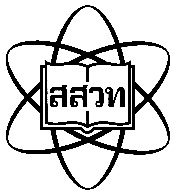 แนวปฏิบัติในการส่งมอบงาน พนักงานที่จะพ้นสภาพจากการเป็นพนักงาน สสวท. ด้วยเหตุต่างๆ หรือโอนย้ายหน่วยงาน กรอกแบบฟอร์ม   ส่งมอบงานในหน้าที่ โดยจัดทำจำนวนสามฉบับ  เสนอผู้บังคับบัญชาผู้รับมอบพร้อมส่งมอบงาน โดยมีพยานอย่างน้อยสองคน ผู้มอบและผู้รับมอบเก็บเอกสารฝ่ายละหนึ่งชุด ส่งฝ่ายทรัพยากรบุคคลและพัฒนาองค์กรจำนวนหนึ่งชุด  ฝ่ายทรัพยากรบุคคลและพัฒนาองค์กร นำเสนอ สสวท. เพื่อทราบ พนักงานที่จะพ้นสภาพการเป็นพนักงาน     สสวท. หรือโอนย้ายหน่วยงาน ได้ดำเนินการส่งมอบงานเรียบร้อยแล้ว และเก็บแฟ้มประวัติของพนักงาน ทั้งนี้ ผู้ส่งมอบงานและผู้รับมอบงาน เป็นผู้ที่รับผิดชอบโดยตรงกับรายละเอียดของงานที่มีการรับและ     ส่งมอบ  กรณีงานที่มีการส่งมอบแล้ว ปรากฏในภายหลังว่างานที่ส่งมอบไม่สมบูรณ์ หรือมีข้อสงสัย ผู้รับมอบสามารถติดต่อขอรายละเอียดจากผู้ส่งมอบได้                                                                                                     23/08/2016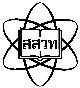 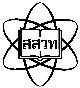 							   เขียนที่ .........................................................						   วันที่...........เดือน...................................พ.ศ. .................		ข้าพเจ้า.....................................................................ตำแหน่ง..................................................ขอส่งมอบงานในหน้าที่ให้กับผู้บังคับบัญชา เนื่องจากข้าพเจ้า     เกษียณอายุ    ลาออก   ย้ายไปปฏิบัติงานหน่วยงานใหม่ .................................................................................................................... ตามรายละเอียด ดังนี้งานและรายละเอียดที่เกี่ยวข้อง	(2) งานที่ยังดำเนินการไม่แล้วเสร็จ (งานที่สำคัญ) 	(3)  รายการวัสดุ  รายละเอียดตามบัญชีวัสดุ  ....................................................................................................................................................................................................................................................................................................................................................................................................................................................................................	(4)  รายการครุภัณฑ์  รายละเอียดตามทะเบียนครุภัณฑ์  ..................................................................................................................................................................................................................................................................................................................................................................................................................................................................	(5) อื่น ๆ .............................................................................................................................................................................................................................................................................................................................................................................................................................................................................................................................................เอกสารการรับ-ส่งงานในหน้าที่ให้ทำขึ้นเป็น  3  ฉบับ ผู้ส่งมอบและผู้รับมอบยึดถือไว้ฝ่ายละฉบับและอีกฉบับหนึ่งให้เก็บรักษาไว้เป็นหลักฐานของทางราชการผู้ส่งมอบและผู้รับมอบได้ตรวจรับมอบงานข้างต้นเป็นการถูกต้องแล้ว จึงได้ลงชื่อไว้เป็นหลักฐานต่อหน้าพยาน(ลงชื่อ).........................................................ผู้ส่งมอบ           (.................................................)                           ตำแหน่ง(ลงชื่อ).........................................................ผู้รับมอบ          (...................................................)                           ตำแหน่ง(ลงชื่อ).........................................................พยาน           (...................................................)(ลงชื่อ).........................................................พยาน          (...................................................)ที่เรื่องจำนวนแฟ้มการปฏิบัติรวมรวมลำดับที่ชื่อโครงการ/งานเจ้าหน้าที่เจ้าของโครงการเอกสารที่เกี่ยวข้อง